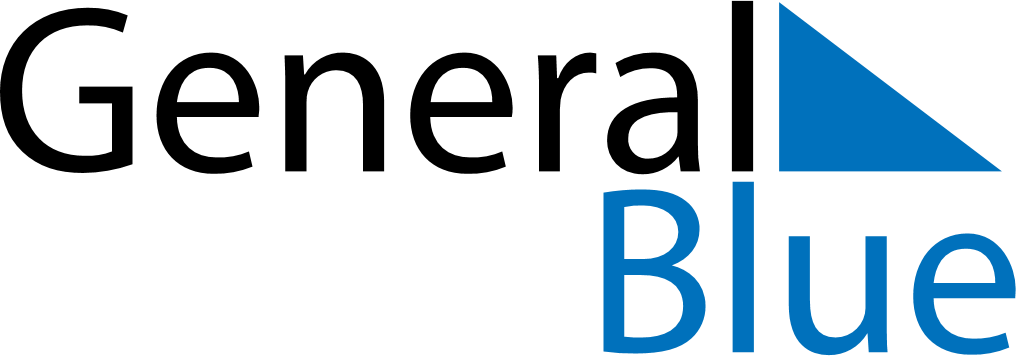 April 2020April 2020April 2020ArubaArubaMONTUEWEDTHUFRISATSUN123456789101112Good FridayEaster Sunday13141516171819Easter Monday2021222324252627282930Kings Day